UNIVERSIDAD DE BUENOS AIRESFACULTAD DE FILOSOFIA Y LETRASDEPARTAMENTO DE CIENCIAS ANTROPOLOGICASMATERIA OPTATIVA: Antropología de GéneroPROGRAMA GENERALFundamentosLa antropología de género, con sus más de cuatro décadas de desarrollo académico, resulta un tópico ineludible tanto a la hora de re-pensar viejos planteos y problemas antropológicos como de formular nuevas preguntas que revitalizan la disciplina toda. El impacto que, en los años 60, produjo el movimiento feminista en las Ciencias Sociales, complejizó el análisis de los problemas sociales incorporando no sólo un nuevo sujeto “las mujeres” sino, fundamentalmente una herramienta de análisis, la categoría de género y sus variadas articulaciones con otras esferas de la realidad social, como la clase o     la etnicidad, lo que significó la posibilidad de abordar los diferentes campos disciplinarios con una nueva perspectiva. fue pionera en esta transformación, aportando textos claves como la compilación de Michelle Rosaldo y Louise Lamphere,  “Hacia una antropología de la mujer”, publicada en 1974, obra que revolucionó el campo. Desde entonces, la producción académica en el campo de la antropología de género no ha cesado. Sin embargo el actual plan de nuestra carrera no incorporó este valioso aporte, por lo que la antropología de género se torna un importante área de vacancia que la materia propuesta viene a cubrir. Asimismo, no sólo resulta evidente la necesidad de abordar la antropología de género como parte de la currícula de formación de nuevas generaciones de antropólogos y antropólogas sino que, además, ha estado presente en los intereses del alumnado de  lo confirma no sólo nuestra  experiencia en el dictado de seminarios de grado temáticos de los últimos 14 años sino también las múltiples tesis de grado con perspectiva de género que desde entonces se vienen defendiendo en la facultad.Así, nuestra experiencia en el dictado de seminarios de grado en el Departamento de Antropología (Las familias en contexto (2000); Antropología y Feminismo (2001); Género, Pobreza y Ciudadanía (2003); Miradas feministas al cuerpo (2004) y ¿La familia o las familias? (2005), Luchas colectivas por la politización de la vida cotidiana (2010) Género, parentesco y poder. Debates actuales (2013)),  nos permite asegurar la excelente recepción que tiene la problemática de género entre el alumnado de  los seminarios dictados han tenido gran cantidad de asistentes, y no sólo estudiantes de nuestra disciplina. Desde el año 2006, estamos dictando el Seminario de Investigación Anual (Orientación Sociocultural) que, específicamente, se ocupa de  y Metodología de  en Problemáticas de Género, Familia y Sexualidad.Nuestra presencia ha permitido crear un espacio de discusión, de traducción de bibliografía especializada en la problemática de género (contamos con más de 30 traducciones de uso interno de la cátedra que han permitido que las y los alumnos se familiaricen con discusiones bibliográficas actuales), además de orientación y dirección de tesis. Debemos señalar también las tareas de extensión y transferencia que forman parte de nuestro quehacer habitual. Hemos organizado talleres y workshops abiertos a la comunidad acádemica y, en el mes de agosto de 2013, realizamos el 1º Coloquio Latinoamericano de Antropología Feminista. Dicho encuentro tuvo lugar en  de Filosofía y Letras, contó con la presencia de reconocidas antropólogas de la región y fue auspiciado por ,  de Promoción Científica y Tecnológica (Foncyt) y  Foundation. Dichos auspicios y subsidios han sido un reconocimiento a la importancia de la materia.ObjetivosQue los y las estudiantes se familiaricen con las discusiones teóricas de las ciencias sociales feministas y su impacto en la antropologíaIntegrar a las y los alumnos en la discusión conceptual en torno a la categoría de género  como herramienta analítica fundamental para la comprensión de la realidad social, la cual permite complejizar el tema del poder y las jerarquías entre los seres humanos, al igual que las cuestiones étnicas, de clase, de edad, sexuales, y otras, con las que se intersecta y se despliega de manera inseparable. Revisar las perspectivas contemporáneas acerca de los tópicos trabajados, prestando especial atención a la actualización de la bibliografía especializada -tanto en el ámbito nacional como internacional- y al conocimiento y difusión de análisis locales y regionales en la temáticaIniciar a los y las estudiantes en los métodos de investigación de los estudios de género y de la antropología feminista, propiciando el trabajo de campo que permita la estimulación de la reflexión metodológica y su articulación con las discusiones teórico-conceptuales propuestas.UNIDAD 1Del movimiento social a la reflexión teórica Nuevos sujetos sociales y la construcción del conocimiento: el impacto del feminismo en las Ciencias Sociales. Los orígenes ilustrados del feminismo. El sufragismo.Los años sesenta: revolución social y en la vida cotidiana. Las feministas radicales. Política sexual y crítica al capitalismo. El feminismo como interlocutor del marxismo: Género y Clase. Patriarcado y sistemas socioeconómicos. Nuevas demandas y nuevos problemas teóricos.El movimiento feminista en Argentina.Bibliografía obligatoriaAndres Granel, Helena. 2006. Mujeres Libres: emancipación femenina y revolución social. En: Germinal, Nº2.Hartmann, Heidi. 1985 [1980].El infeliz matrimonio entre marxismo y feminismo: hacia una unión más progresista. En Teoría y Política 12-13.Puleo, Alicia. 1994. El feminismo radical de los setenta: Kate Millet. En Celia Amorós, (Coord.) Historia de la teoría feminista. Madrid, Universidad Complutense-Dirección General de Trebisacce, Catalina. 2014. “Revoluciones simbólicas y de militancia en las feministas porteñas de los setenta”. En: Tarducci (comp.) Feminismo, Lesbianismo y Maternidad en Argentina. Buenos Aires, Librería de Mujeres Editora.Young, Iris. 1992 [1981] Marxismo y Feminismo: más allá del “matrimonio infeliz” (una crítica al sistema dual). En  El Cielo por asalto. Año II, Nº4.  Bibliografía recomendadaGonzález Hernández, María J. 2009. Las sufragistas británicas y la conquista del espacio público: integración, recreación y subversión. En Arenal, 16 (1).Miguel Alvarez, Ana de. 1994.  El conflicto clase-sexo-género en la tradición socialista. En Amorós (comp.) Historia de  Madrid, Universidad Complutense/Dirección General de Nari, Marcela. 1996. “Abrir los ojos, abrir la cabeza”: el feminismo en  de los años ’70. En Feminaria, Año IX, N°18-19.Tarducci, Mónica y Deborah Rifkin. 2010. “Fragmentos de historia del Feminismo en Argentina” En: Chaher y Santoro (comps) Las palabras tienen sexo II. Buenos Aires: Artemisa Comunicación Ediciones.UNIDAD 2Los “estudios de las mujeres” y : las precursoras.Fin del siglo XIX y primeras décadas del XX: evolucionismo, cambios sociales y mujeres antropólogas. Elsie Parsons y otras.La sexología victoriana y la antropología.Franz Boas y la etnografía realizada por mujeres.El caso francés: Marcel Mauss y sus discípulas. Las polémicas en torno a Margaret Mead como “precursora”.Las pioneras  en América Latina.Bibliografía obligatoriaGoldsmith, Mary y Martha Sánchez Gómez. 2014. Las mujeres en la época de oro de la antropología mexicana: 1935-1965. En Mora, 20 (1).Grossi, Miriam. 2006. “Duas Germaines e uma Denise: alunas de Mauss”. Em Grossi, Motta y Cavignac (org)  Antropología francesa do seculo XX. Recife, Fundacao Nabuco.Lamphere, Louise. 1995. “Feminist anthropology: The legacy of Elsie Clews Parsons.” En Behar y Gordon (comp) Women Writing Culture. Berkeley, University of California Press. (Trad. Lea Geler) Maquieira D'Angelo, Virginia. 1997. Revisiones y críticas feministas desde la antropología social. Las contradicciones de Edward Westermarck: un reformador de la sexualidad. Madrid, UAM.Martín Casares, Aurelia. 2006. Antropología del Género. Madrid, Cátedra. (Cap.2)Bibliografía recomendadaLorini, Alessandra 2003. «Alice Fletcher and the Search for Women's Public Recognition in Professionalizing American Anthropology» En Cromohs, 8. Méndez, Lourdes. 2007. Antropología Feminista. Madrid, Síntesis.UNIDAD 3De la Antropología de la mujer a la Antropología de Género.Textos inaugurales de la década los setenta del siglo XX: compromiso político e incidencia en la academia.Crítica la enfoque androcéntrico en Antropología. Los enfoques transculturales de la situación de las mujeres. Marxistas y estructuralistas en la búsqueda de los orígenes de la desigualdad. La situación de las mujeres en las sociedades sin clases ni estado.El concepto de género en antropología. Género como categoría relacional y transversal que no estudia sólo a las mujeres.La antropología feminista en América Latina.Bibliografía obligatoriaDaich, Deborah (comp.) 2014. I Coloquio Latinoamericano de Antropología Feminista. Buenos Aires, Librería de Mujeres Editora. Lamphere, Louise.2014. “Releyendo y recordando a Michelle Rosaldo”. En Mora, 20 (1).Mascia-Lees, F, Patricia Sharpe y C. Ballerino Cohen. 1989. The Posmodernist Turn  in Anthropology: Cautions from a Feminist Perspective. En Signs, Vol.15, N°1.(Traducción de Lea Geler)Moore, Henrietta. 1994. A passion for difference. Essays in anthropology and gender. Bloomington, Indiana University Press. Cap 1 (Trad. Carolina Saccol)Piscitelli, Adriana. 1995. Ambigüedades y desacuerdos: los conceptos  de sexo y género en la antropología feminista. En Cuadernos del Instituto Nacional de Antropología y Pensamiento Latinoamericano, N° 16.Rubin, Gayle. 1998[1975]. El tráfico de mujeres: Notas sobre la “economía política” del sexo. En Navarro y Stimpson (comp) Qué son los estudios de mujeres? México, Fondo de Cultura Económica.Bibliografía recomendadaCastañeda Salgado, Martha Patricia. 2012 “Antropólogas y feministas: apuntes acerca de las iniciadoras de la antropología feminista en México”. En Cuadernos de Antropología Social, Nº 36.Narotzky, Susana. 1995. Mujer, mujeres, género. Madrid, Consejo Superior de Investigaciones Científicas. UNIDAD 4Antropología del parentesco y la intimidad: problematizaciones feministas La familia como objeto de discusión teórico-política. Feminismo y parentesco: la cuestión del poder en la intimidad. Género y parentesco como construcciones simultáneas. Reproducción, maternidad y cuidado desde un punto de vista transcultural.La fabricación de parentesco y metáforas de la sangre: parentesco biogenético, parentesco adoptivo, nuevas tecnologías reproductivas y familia homoparental.Antropología de la sexualidad y de los afectos.Bibliografía obligatoriaBestard, Joan. 2009. Los hechos de la reproducción asistida: entre el esencialismo biológico y el constructivismo social. En Revista de Antropología Social. Nº18.Blackwood, Evelyn. 2005 “Wedding Bell Blues: matrimonio, hombres perdidos y sinsentidos matrifocales”. En American Ethnologist, Vol 32, Nº1. (Trad. Federico Yamamoto)Browner, C. H.  “Situating Women’s Reproductive Activities”. En: American Anthropologist, Vol. 102, Nº 4, December 2000.   (Trad. Marcela Bilinkis)Esteban Galarza, Mari Luz. 2009. “Identidades de género, feminismo, sexualidad y amor: Los cuerpos como agentes”. En Política y Sociedad, Vol 46, Nº1-2.Palomar Verea, Cristina. 2005. “Maternidad: Historia y Cultura” En: La Ventana 22.Ross Ellen y Rayna Rapp. 1997. Sex and Society. A Reserch Note from Social History and Anthropology. En Lancaster y di Leonardo (comp.) The Gender Sexuality Reader. Nueva York-Londres, Routledge. (Trad. Lea Geler)Tarducci, Mónica. 2013. “Adopción y parentesco desde la antropología feminista”. En La Ventana 37.Bibliografía recomendadaJankowiak, William y Emilie Allen. 1995. “The Balance of Duty and Desire in an American Polygamous Community”. En Jankowiak (comp) Romantic Passion. A Universal Experience?. Nueva York, Columbia Univ. Press.(Trad. Juliana Venditti). Markowitz, Fran. 2004. Sexualizando al antropólogo: implicaciones para la etnografía. En Nieto (comp.) Antropología de la sexualidad y diversidad sexual. Madrid, Talasa.Bawin-Legros, Bernadette. 2004.Intimacy and the New Sentimental Order. En: Current Sociology, Vol. 52(2). (Trad. de la Cátedra)UNIDAD 5Género y antropología en un mundo globalizadoLa perspectiva de género en los estudios sobre la globalización.Los Derechos Humanos en un mundo globalizado: universalismo y particularismo.Las mujeres y las niñas como medida de la cultura y de la nación. El relativismo cultural en cuestión.Discusiones en torno a los feminismos del “norte” y del “sur” en un contexto globalizado. Los aportes de la antropología.Bibliografía obligatoriaElvira, Hernán. 2007. Pensamiento único, neoliberalismo y mundialización. En: http://www.argentina.attac.org/beta/index.php?id=63Maquieira, Virginia. 2013. “Introducción”. En Maquieira (comp.)	Mujeres, globalización y derechos humanos. Madrid, Cátedra.	Mohanty, Chandra Talpade. 2011.  (2002). De vuelta a “Bajo los ojos de occidente”. La solidaridad feminista a través de las luchas anticapitalistas. En L.Suárez Navas y  A . Hernández  (comp) Descolonizando el feminismo. Teorías y prácticas desde los márgenes. Valencia, Cátedra.Sassen, Saskia. Contrageografías de la globalización. Género y ciudadanía en los circuitos tras-fronterizos. Madrid, Traficantes de Sueños, 2003Segato, Rita Laura. 2004. Antropología y Derechos Humanos: alteridad y ética en el movimiento de los derechos universales. En Série Antropología 356Valladares de la Cruz, Laura. 2008. Los derechos humanos de las mujeres indígenas. De la aldea local a los foros internacionales. En Alteridades. 18 (35)Bibliografía recomendadaNarotzky, Susana. 2004. “Una historia necesaria. Ética, política y responsabilidad en la práctica antropológica”. En: Relaciones, 98, Vol. XXV.Scheper-Hughes, Nancy. 2000.  “The Global Traffic in Human Organs”. En Current Anthropology,  Vol. 41, N°2. (Trad. Miranda Gonzalez Martín)Tarducci, Mónica. 2013. “Abusos, mentiras y videos. A propósito de la niña wichí”. En Boletín de Antropología y Educación. Año 4, Nº 5.SISTEMA DE PROMOCION.La condición de alumno regular a fin de rendir examen final oral en las fechas establecidas por  se obtendrá con: el 75% de asistencia a las clases prácticas y la aprobación con promedio simple mínimo  de 4 (cuatro) en dos instancias de evaluación.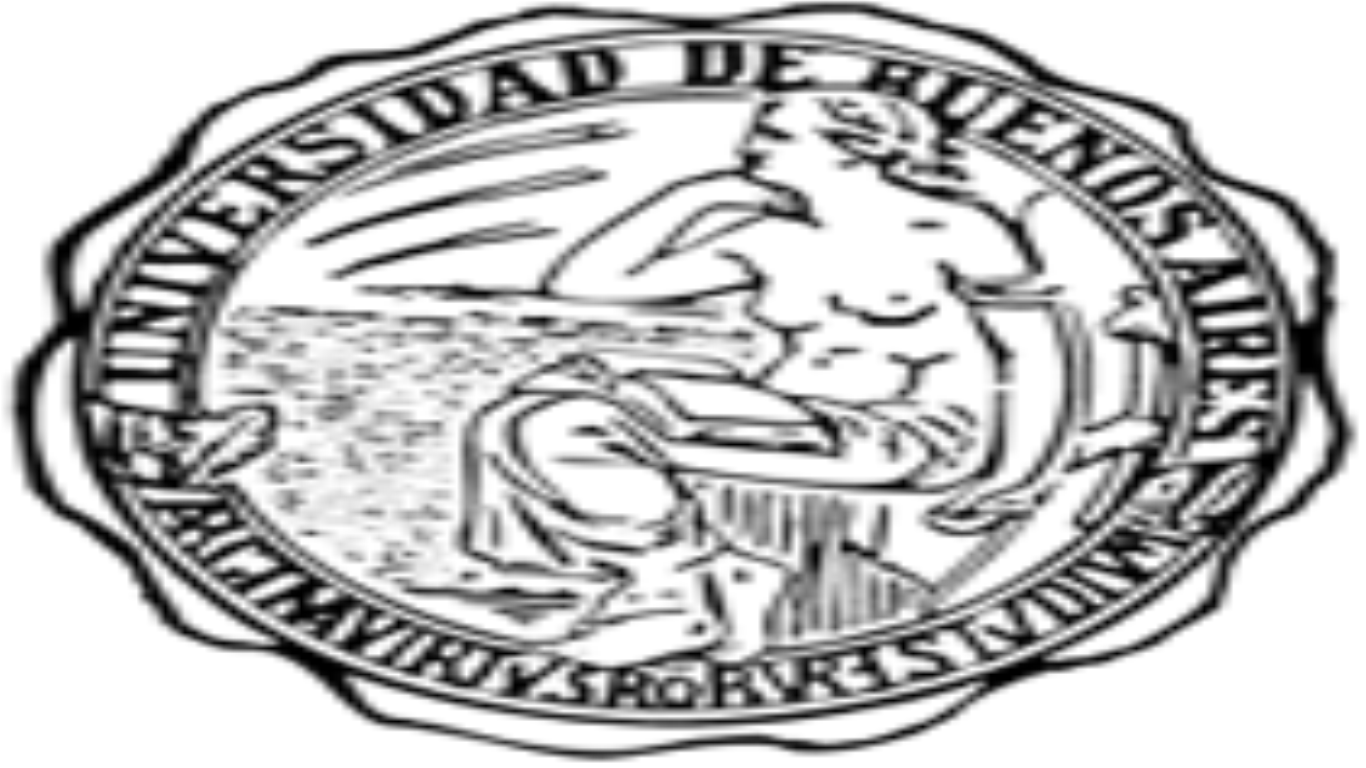 